Мониторинг объектов (ОН – Суртаева Людмила Геннадьевна)- ремонт дороги в с. Корниловка (улица Зелёная)13 июля 2021Идут работу по ремонту автодороги, проводится чистка кюветов.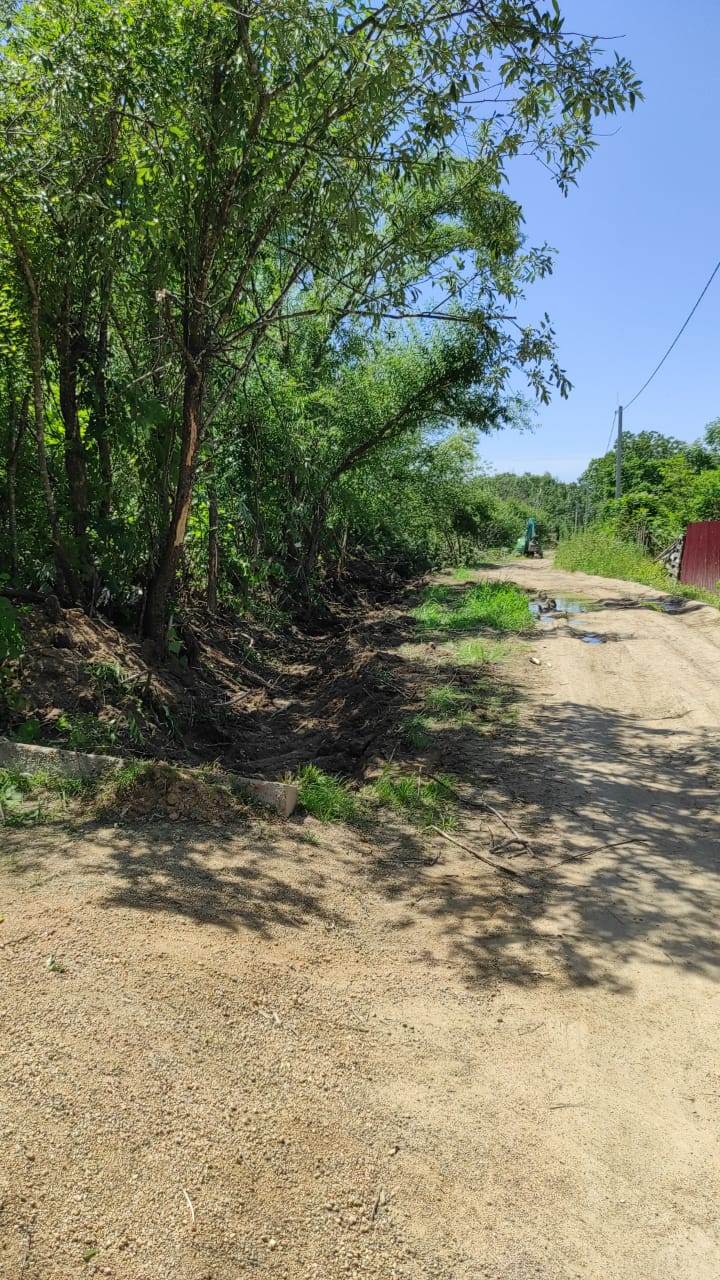 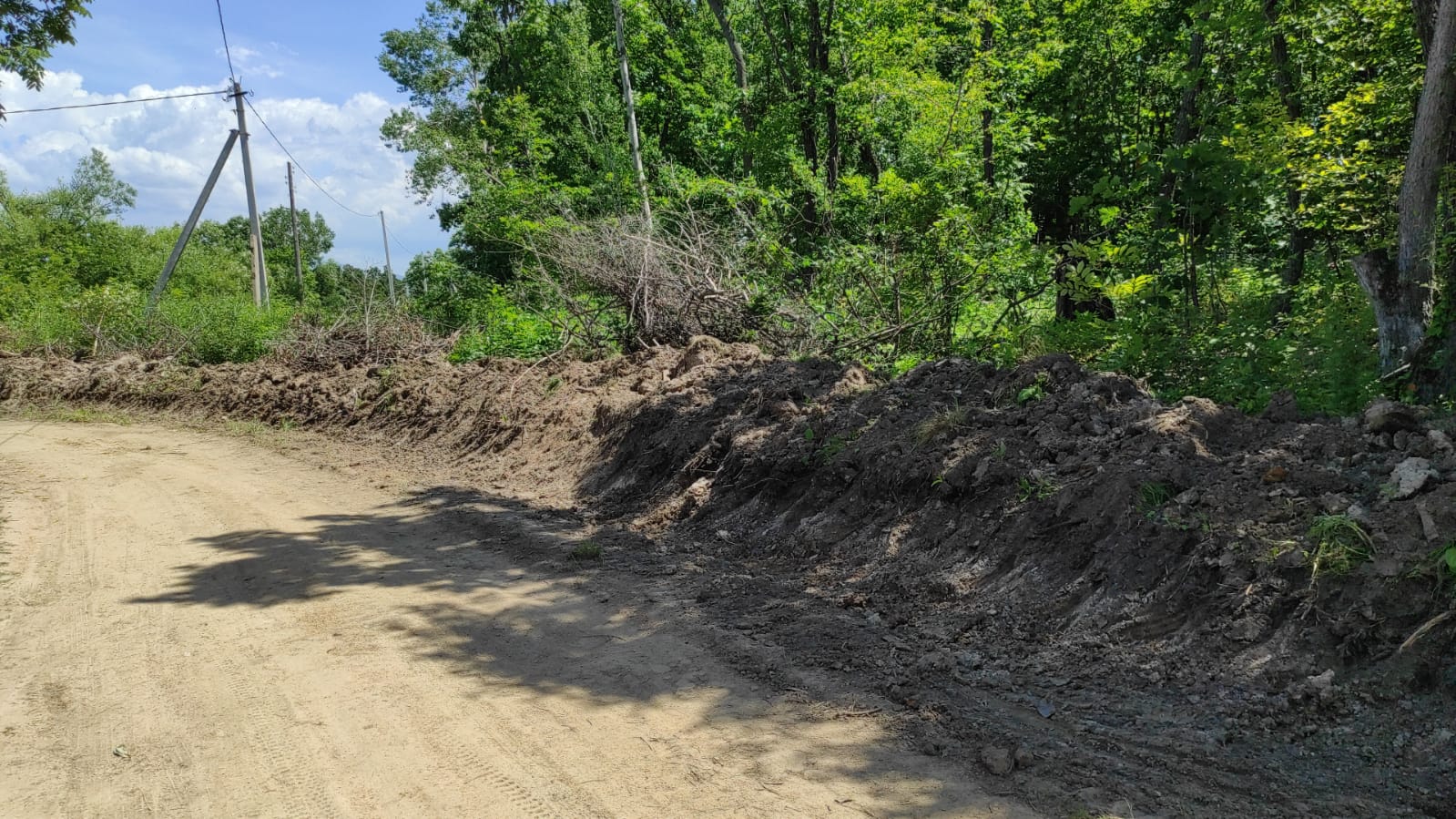 